FORMATO DE SUSCRIPCIÓNFecha:……………………………….Apellidos y Nombres: ………………………………………………………………………………………………………………………Institución: ………………………………………………………………………………………………………………………………………Dirección: ………………………………………………………………………………………………………………………………………..Distrito: ……………………………………………………………………………………………………………………………………………País: …………………………………………… Departamento / Estado: ……………………………………………………………Ciudad: ………………………………………. Código Postal: …………………………………………………………………………..Teléfono Domicilio: ………………………......................................................................................................Correo electrónico: ………………………………………………………………………………………………………………………….Cancelar en CAJA DE LA UPCH y enviar el formato de suscripción y el Boucher de pago a:Av. Honorio Delgado 430 Urb. Ingeniería S.M.P. – Lima – 31Edificio Nuevo, Pabellón D-Enfermería 6to PisoTeléfonos: 481-4860/ 381-0517/ 381-0523 Anexo 105 o 103Correo Electrónico: faenf.reh@oficinas-upch.pe  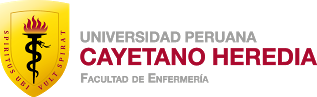 